                                                               РЕШЕНИЕ                     Совета народных депутатов муниципального образования                                           «Хатажукайское сельское поселение»от 07.08.2019г № 18                                                                                                                       а.ПшичоОб утверждении Порядка принятия решений об учреждении, реорганизации и ликвидации муниципальных унитарных предприятий Хатажукайского сельского поселенияНа основании Федерального закона от 14.11.2002 N 161-ФЗ "О государственных и муниципальных унитарных предприятиях", руководствуясь  Уставом Хатажукайского сельского поселения, Совет народных депутатов Хатажукайского сельского поселения                                                                 РЕШИЛ:1. Утвердить порядок принятия решений об учреждении, реорганизации и ликвидации муниципальных унитарных предприятий Хатажукайского сельского поселения  согласно приложению.2. Настоящее решение вступает в силу со дня его официального опубликования.3. Опубликовать настоящее решение на  официальном сайте    Хатажукайского сельского поселения в сети Интернет, обнародовать в  соответствии с  Уставом Хатажукайского сельского поселения. Глава муниципального образования«Хатажукайское сельское поселение                                                                       К.А. КарабетовПриложение                                                                                             к решению Совета народных депутатов                                                                                           Хатажукайского сельского поселенияот 14.08.2019 № 18Порядокпринятия решений об учреждении, реорганизации и ликвидациимуниципальных унитарных предприятий Хатажукайского сельского поселения 1. Общие положения     1.1. Настоящий порядок принятия решений об учреждении, реорганизации и ликвидации муниципальных унитарных предприятий Хатажукайского сельского поселения (далее - Порядок) разработан на основании положений Гражданского кодекса Российской Федерации, федеральных законов от 06.10.2003 N 131-ФЗ "Об общих принципах организации местного самоуправления в Российской Федерации", от 14.11.2002 N 161-ФЗ "О государственных и муниципальных унитарных предприятиях", Устава Хатажукайского сельского поселения  и регулирует порядок принятия органами местного самоуправления Хатажукайского сельского поселения  решений о создании, реорганизации и ликвидации муниципальных унитарных предприятий (далее - предприятий).      Действие настоящего Порядка не распространяется на отношения, возникающие при приватизации имущественных комплексов муниципальных унитарных предприятий путем их преобразования в хозяйственные общества.1.2. Муниципальное предприятие может быть создано в случае:- необходимости использования имущества, приватизация которого запрещена;- необходимости осуществления деятельности в целях решения социальных задач (в том числе реализации определенных товаров и услуг по минимальным ценам);- необходимости осуществления деятельности, предусмотренной федеральными законами исключительно для унитарных предприятий;- иных случаях, предусмотренных законодательством Российской Федерации.Муниципальное казенное предприятие может быть создано в случае:- если преобладающая или значительная часть производимой продукции, выполняемых работ, оказываемых услуг предназначена для обеспечения муниципальных нужд;- необходимости использования имущества, приватизация которого запрещена;- необходимости осуществления деятельности по производству товаров, выполнению работ, оказанию услуг, реализуемых по установленным государством ценам в целях решения социальных задач;- необходимости производства отдельных видов продукции, изъятой из оборота или ограниченно оборотоспособной;- необходимости осуществления отдельных дотируемых видов деятельности и ведения убыточных производств;- иных случаях, предусмотренных законодательством Российской Федерации.1.3. Учредителем предприятий является муниципальное образование Хатажукайского сельского поселения и полномочия учредителя осуществляет Администрация Хатажукайского сельского поселения.1.4. Решения об учреждении, реорганизации и ликвидации предприятий принимаются Администрацией Хатажукайского сельского поселения с согласия Совета Хатажукайского сельского поселения   и оформляются муниципальными правовыми актами, издаваемыми в форме постановлений Администрации Хатажукайского сельского поселения (далее - постановления).Согласие Совета Хатажукайского сельского поселения на учреждение, реорганизацию или ликвидацию предприятия оформляется отдельным решением.1.5. Инициаторами учреждения, реорганизации, ликвидации предприятий (далее - инициатор) могут выступать Глава Хатажукайского сельского поселения, председатель Совета Хатажукайского сельского поселения. Предприятия непосредственно могут выступать инициаторами своей реорганизации и ликвидации.1.6. К проекту постановления об учреждении, реорганизации, ликвидации предприятий в обязательном порядке прилагаются:- заключение финансово-казначейского управления, содержащее оценку последствий для бюджета от учреждения, реорганизации и ликвидации предприятий;- заключение администрации Хатажукайского сельского поселения , курирующую сферу деятельности предприятия, предполагаемого к учреждению, реорганизации или ликвидации, содержащее обоснование необходимости принятия соответствующего решения, а также прогнозы социальных, экономических и иных последствий его принятия;- укрупненный перечень имущества, необходимого для функционирования учреждаемого (реорганизуемого) предприятия;- направления использования имущества предлагаемого к ликвидации предприятия;- размер дебиторской и кредиторской задолженности ликвидируемого (реорганизуемого) предприятия, а также пути их погашения.Заключение администрации Хатажукайского сельского поселения  курирующей сферу деятельности предприятия, предполагаемого к реорганизации (ликвидации), включает в себя следующую информацию:- о стоимости чистых активов предприятия по итогам отчетного года;- о чистой прибыли (убытках) предприятия по итогам отчетного года;- о деятельности предприятия, непосредственно связанной с реализацией приоритетных национальных проектов, государственных (муниципальных) программ.1.7. Проект постановления об учреждении, реорганизации и ликвидации предприятий предварительно рассматривается комиссией, создаваемой правовым актом Администрации Хатажукайского сельского поселения, в состав которой входят депутаты Хатажукайского сельского поселения, Глава ( заместитель главы) Администрации Хатажукайского сельского поселения, курирующие сферу деятельности предприятия, предполагаемого к учреждению, реорганизации или ликвидации, представители муниципального предприятия (при принятии решения о его реорганизации или ликвидации).После рассмотрения членами комиссии проекта постановления об учреждении, реорганизации, ликвидации предприятия данный проект постановления и заключение по нему направляются в Совет Хатажукайского сельского поселения  вместе с проектом решения Совета Хатажукайского сельского поселения  о даче согласия Администрации Хатажукайского сельского поселения  на учреждение, реорганизацию или ликвидацию предприятия.1.8. В случаях, предусмотренных федеральным законодательством, постановление об учреждении или реорганизации предприятий согласовывается с Управлением Федеральной антимонопольной службы по Республике Адыгея.1.9. Расходы на учреждение предприятий осуществляются за счет средств городского бюджета.Реорганизация и ликвидация предприятий проводятся за счет их собственных средств.1.10. Сведения об учреждении, реорганизации и ликвидации предприятий подлежат учету в реестре муниципального имущества Хатажукайского сельского поселения  на основании принятых решений об учреждении, реорганизации и ликвидации, а также сведений из единого государственного реестра юридических лиц.2. Учреждение предприятий2.1. Предприятия создаются за счет имущества, принадлежащего на праве собственности муниципальному образованию «Хатажукайское сельское поселение», в соответствии с планами и потребностями социального и экономического развития поселения.2.2. Постановление об учреждении предприятия должно определять цели и предмет деятельности унитарного предприятия, поручения Администрации Хатажукайского сельского поселения (ее отраслевым (функциональным) органам) о проведении организационных мероприятий по учреждению предприятия.2.3. Стоимость имущества, закрепляемого за предприятием при его создании, определяется в соответствии с требованиями законодательства Российской Федерации об оценочной деятельности.2.4. Предприятие считается созданным после его государственной регистрации в качестве юридического лица.3. Реорганизация предприятий3.1. Постановление о реорганизации предприятия должно содержать наименование реорганизуемого предприятия, вид реорганизации (слияние, присоединение, разделение, выделение, преобразование), поручение Администрации Хатажукайского сельского поселения (ее отраслевым (функциональным) органам) осуществить необходимые мероприятия для проведения процедуры реорганизации.3.2. Передаточный акт или разделительный баланс утверждаются органом, осуществляющим функции и полномочия учредителя, и представляются вместе с учредительными документами для государственной регистрации вновь возникших юридических лиц или внесения изменений в учредительные документы существующих предприятий.3.3. Публикация в печати извещения о реорганизации и о сроке реорганизации, письменное извещение кредиторов реорганизуемого предприятия в порядке и сроки, установленные действующим законодательством Российской Федерации, подготовка необходимых документов, передаточного акта или разделительного баланса возлагаются на руководителя предприятия.3.4. Реорганизация предприятий также может осуществляться на основании судебного решения в соответствии с действующим законодательством Российской Федерации.3.5. Предприятие считается реорганизованным, за исключением случаев реорганизации в форме присоединения, с момента государственной регистрации вновь возникших юридических лиц.При реорганизации предприятия в форме присоединения к нему другого унитарного предприятия первое из них считается реорганизованным с момента внесения в единый государственный реестр юридических лиц записи о прекращении деятельности присоединенного унитарного предприятия.4. Ликвидация предприятий4.1. Постановление о ликвидации должно содержать наименование и место нахождения ликвидируемого предприятия, поручение Администрации Хатажукайского сельского поселения (ее отраслевым (функциональным) органам) осуществить необходимые мероприятия для проведения ликвидации.4.2. После выпуска постановления о ликвидации орган, осуществляющий функции и полномочия учредителя, назначает ликвидационную комиссию, которая публикует в печати сообщение о ликвидации предприятия, о порядке и сроке заявления требований его кредиторами, проводит установленные законодательством Российской Федерации ликвидационные процедуры, в установленном порядке готовит и сдает на хранение в архив документы по личному составу предприятия.4.3. Если в ходе проведения ликвидационных мероприятий установлено, что имущества муниципального предприятия недостаточно для удовлетворения требований кредиторов, ликвидация предприятия осуществляется на основании судебного решения в соответствии с действующим законодательством Российской Федерации о несостоятельности (банкротстве).4.4. Предприятие считается ликвидированным с момента внесения органом государственной регистрации соответствующей записи в единый государственный реестр юридических лиц.              РЕСПУБЛИКА АДЫГЕЯ          Совет народных депутатов            Муниципального образования«Хатажукайское сельское поселение»          385462, а. Пшичо,             ул. Ленина, 51    тел. Факс (87773) 9-31-36e-mail: dnurbij @ yandex.ruАДЫГЭРЕСПУБЛИКХьатыгъужъкъое муниципальнэ къоджэ псэупIэ чIыпIэм изэхэщапIэ я народнэ депутатхэм я Совет385462, къ. Пщычэу,ур. ЛенинымыцI, 51тел. Факс (87773) 9-31-36e-mail: dnurbij @ yandex.ru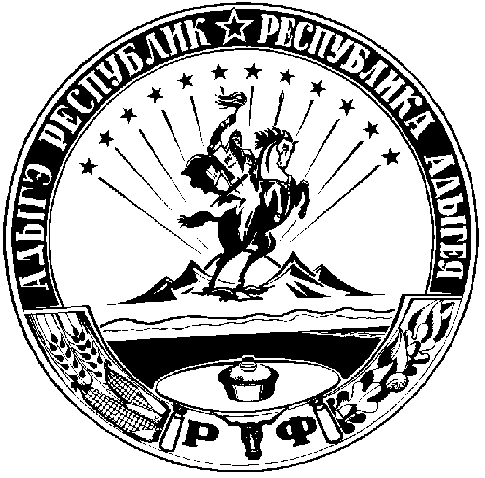 